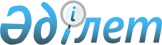 Об организации и обеспечении проведения очередного призыва граждан на срочную воинскую службу в апреле-июне и октябре-декабре 2012 годаПостановление акимата Костанайской области от 26 марта 2012 года № 142. Зарегистрировано Департаментом юстиции Костанайской области 30 марта 2012 года № 3796      Примечание РЦПИ:

      В тексте сохранена авторская орфография и пунктуация.

      В соответствии с Законом Республики Казахстан от 16 февраля 2012 года "О воинской службе и статусе военнослужащих" и постановлением Правительства Республики Казахстан от 12 марта 2012 года № 326 "О реализации Указа Президента Республики Казахстан от 1 марта 2012 года № 274 "Об увольнении в запас военнослужащих срочной воинской службы, выслуживших установленный срок воинской службы, и очередном призыве граждан Республики Казахстан на срочную воинскую службу в апреле-июне и октябре-декабре 2012 года" акимат Костанайской области ПОСТАНОВЛЯЕТ:



      1. Образовать областную призывную комиссию в составе согласно приложению.



      2. Акиматам городов и районов:



      1) организовать и обеспечить проведение призыва граждан на срочную воинскую службу в Вооруженные Силы Республики Казахстан, Внутренние войска Министерства внутренних дел Республики Казахстан, Комитет национальной безопасности Республики Казахстан, Республиканскую гвардию Республики Казахстан, Министерство по чрезвычайным ситуациям Республики Казахстан в апреле-июне и октябре-декабре 2012 года через соответствующие местные органы военного управления;



      2) обеспечить работу городских и районных призывных и медицинских комиссий, выделить отделам (управлению) по делам обороны необходимое количество технических работников;



      3) обеспечить отделы (управление) по делам обороны оборудованными призывными (сборными) пунктами, их содержание, снабжение медикаментами, инструментарием, противопожарным, медицинским и хозяйственным имуществом, автомобильным транспортом, а также средствами связи и охраны;



      4) расходы, связанные с выполнением мероприятий по проведению призыва, в том числе по доставке призывников к районным, городским призывным пунктам, областному сборному пункту для отправки к месту прохождения воинской службы, проводить за счет районных и городских бюджетов в пределах предусмотренных ассигнований, а также осуществлять своевременное финансирование указанных мероприятий.



      3. Государственному учреждению "Управление здравоохранения акимата Костанайской области" организовать работу по укомплектованию областной, городских и районных медицинских комиссий необходимым количеством медицинских специалистов, медикаментами, инструментарием, медицинским и хозяйственным имуществом для проведения медицинского освидетельствования призывников.



      4. Государственному учреждению "Управление по мобилизационной подготовке, гражданской обороне, организации предупреждения и ликвидации аварий и стихийных бедствий акимата Костанайской области" обеспечить доставку призывников с областного сборного пункта до железнодорожного вокзала города Костанай.



      5. Рекомендовать акционерному обществу "Национальная компания "Қазақстан темiр жолы" филиала Костанайского отделения дороги (по согласованию) выделять по заявкам государственного учреждения "Департамент по делам обороны Костанайской области" необходимое количество мест в пассажирских поездах для отправки призывников к месту прохождения воинской службы.



      6. Рекомендовать государственному учреждению "Департамент внутренних дел Костанайской области Министерства внутренних дел Республики Казахстан" (по согласованию) в период проведения призыва и отправок команд к месту прохождения воинской службы:



      1) в пределах своей компетенции осуществлять розыск лиц, уклоняющихся от выполнения воинской обязанности;



      2) обеспечить охрану общественного порядка на областном сборном пункте и железнодорожном вокзале при отправке и убытии призывников к месту прохождения воинской службы.



      7. Контроль за исполнением данного постановления возложить на заместителя акима области Бектурганова С.Ч.



      8. Настоящее постановление вводится в действие после дня его первого официального опубликования и распространяется на отношения, возникшие с 1 апреля 2012 года.      Аким

      Костанайской области                       Н. Садуакасов      СОГЛАСОВАНО:      Начальник государственного

      учреждения "Департамент

      внутренних дел Костанайской

      области Министерства внутренних

      дел Республики Казахстан

      ________________ Т. Маткенов      Начальник государственного

      учреждения "Департамент по

      делам обороны Костанайской

      области"

      ________________ М. Чокпаров      Директор акционерного общества

      "Национальная компания "Қазақстан

      темір жолы" филиала Костанайского

      отделения дороги:

      ________________ Е. Темирбаев

Приложение           

к постановлению акимата    

от 26 марта 2012 года     

№ 142             Приложение           

к постановлению акимата     

от 5 октября 2012 года     

№ 435              Состав областной призывной комиссии      Сноска. Приложение в редакции постановления акимата Костанайской области от 05.10.2012 № 435 (вводится в действие после дня его первого официального опубликования и распространяется на отношения, возникшие с 01.10.2012).Члены комиссии:
					© 2012. РГП на ПХВ «Институт законодательства и правовой информации Республики Казахстан» Министерства юстиции Республики Казахстан
				Бектурганов

Серик Чингисович-заместитель акима Костанайской

области, председатель комиссииАлдажаров

Асаин Кинашевич-начальник государственного

учреждения "Департамент по делам

обороны Костанайской области",

заместитель председателя комиссии

(по согласованию)Байжуманова

Гульшат Кужабаевна-заместитель начальника по

организации медицинской помощи

государственного учреждения

"Управление здравоохранения

акимата Костанайской области"-

председатель медицинской

комиссииФайзуллин

Ерлан Жумасеитович-заместитель начальника

государственного учреждения

"Департамент внутренних дел

Костанайской области Министерства

внутренних дел Республики

Казахстан" (по согласованию)Маевская

Татьяна Геннадьевна-медсестра государственного

коммунального казенного

предприятия "Костанайская

областная больница" Управления

здравоохранения акимата

Костанайской области,

секретарь комиссии